СУМСЬКА МІСЬКА РАДАVIІІ СКЛИКАННЯ XVІІ СЕСІЯРІШЕННЯВідповідно до статті 19 Земельного кодексу України, пунктів 34, 37 статті 26 Закону України «Про місцеве самоврядування в Україні», статей 1, 10, 20, 21, 28 Закону України «Про благоустрій населених пунктів», статті 9 Закону України «Про природно-заповідний фонд», статті 2 Закону України «Про регулювання містобудівної діяльності», статті 34 Закону України «Про державний земельний кадастр», наказу Міністерства будівництва, архітектури та житлово-комунального господарства України від 10.04.2006 № 105 «Про затвердження Правил утримання зелених насаджень у населених пунктах України», з метою збереження зелених насаджень та покращення благоустрою міста, забезпечення використання ділянки навколо озера Чеха в природоохоронних, оздоровчих цілях, створення умов відпочинку, спорту та інших видів рекреаційної діяльності в природних умовах з додержанням режиму охорони природних комплексів і об’єктів, сприяння екологічній освітній і виховній роботі, – Сумська міська радаВИРІШИЛА:1.	Створити парк культури та відпочинку «Чешка» на земельній ділянці орієнтовною площею 39 га, що розташована навколо озера Чеха у місті Суми у межах рекреаційно-ландшафтної зони Р-1, яка визначена Генеральним планом міста Суми та схемою зонування території міста Суми.2.	Уповноважити Департамент забезпечення ресурсних платежів і Управління архітектури та містобудування вжити організаційних заходів щодо погодження місця розташування та розроблення відповідної документації з землеустрою стосовно земельної ділянки, на якій планується розміщення парку зазначеного в пункті 1 цього рішення, з врахуванням рішення Сумської міської ради від 14 липня 2021 року № 1367-МР про надання дозволу на розроблення проекту землеустрою щодо відведення земельної ділянки за адресою: м. Суми, вул. Інтернаціоналістів, в районі озера Чеха, орієнтовною площею 2,0000 га категорія, цільове та функціональне призначення земельної ділянки: землі рекреаційного призначення, для будівництва та обслуговування об’єктів рекреаційного призначення.3.	В установленому порядку забезпечити винесення зовнішньої та внутрішньої межі прибережної захисної смуги і пляжних зон водойми в натуру (на місцевість).4.	Врахувати потребу у видатках на реалізацію цього рішення у проектах бюджету міста Суми. 5.	Департаменту забезпечення ресурсних платежів розробити та надати для розгляду Сумській міській раді організаційно-правові заходи щодо благоустрою та озеленення земельної ділянки, зазначеної у пункті 1 цього рішення.6.	Контроль за виконанням цього рішення покласти на постійну депутатську комісію Сумської міської ради з питань архітектури, містобудування, регулювання земельних відносин, природокористування та екології.Сумський міський голова 					Олександр ЛИСЕНКОВиконавець: Акпєров В.В.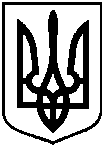 .від 23 грудня  2021 року № 2686 - МРм. СумиПро створення парку культури і відпочинку «Чешка» на земельній ділянці орієнтовною площею 39 га, що розташована навколо озера Чеха у місті Суми